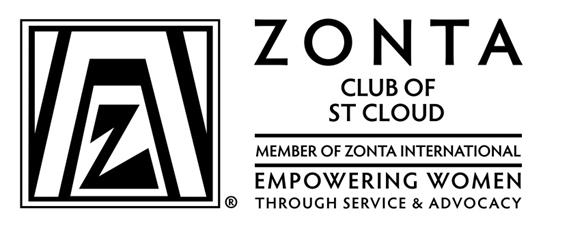 YES!	Our company wants to support efforts on behalf of Anna Marie’s Alliance, Terebinth Refuge, and local/international scholarships for women, with an emphasis on the following areas:STEM (science, technology, engineering, mathematics) Young women pursuing an MBA degreeYoung women in Public AffairsNon-tradition female student scholarsYour sponsorship at one of the following levels would greatly serve our community:Platinum Level 		 $1,000 	or more contribution	Gold Level  		 $   500 	contribution 		Silver Level  		 $   250	contribution 		Bronze Level 		 $   125	contribution Other 			 Name of Company___________________________________________________________________________Address ____________________________________________________________________________Phone Number _______________________________ Email __________________________________Contact Person ______________________________________________________________________Make your check payable to Zonta Club of St. Cloud   andSend your contribution to Zonta Christmas House, PO Box 7453,  St Cloud, MN 56302-7453Please respond by November 1, 2023, so we can acknowledge you in a variety of our           marketing campaign efforts.			   Thanks for your generous support!